       Carole Park State School                          			 2021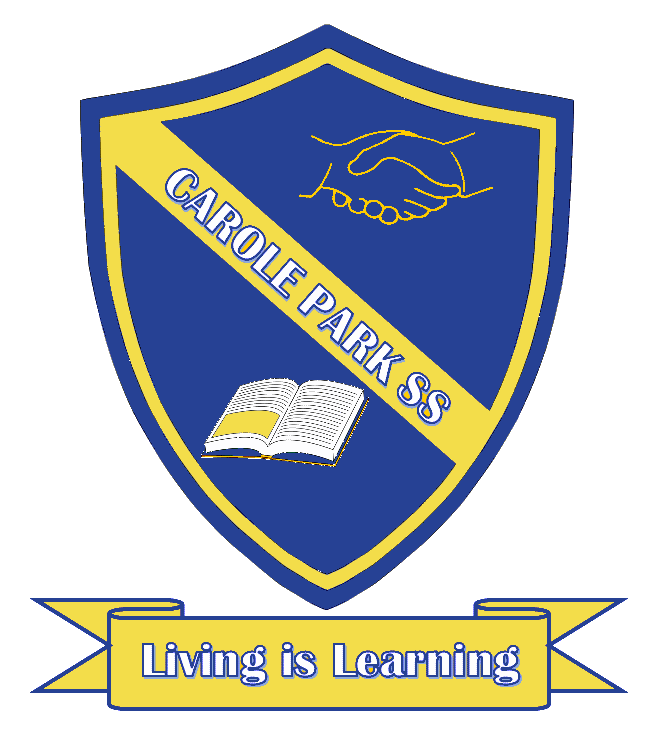         This term 3/4R are learning about…ENGLISHENGLISHENGLISHStudent will design and present a breakfast cereal package to an audience of peers. They will:Research ideas.Plan and design your breakfast cereal package.Write a script to promote your product.Rehearse the product promotion with a peer and provide feedback.Present the product promotion.Student will design and present a breakfast cereal package to an audience of peers. They will:Research ideas.Plan and design your breakfast cereal package.Write a script to promote your product.Rehearse the product promotion with a peer and provide feedback.Present the product promotion.Student will design and present a breakfast cereal package to an audience of peers. They will:Research ideas.Plan and design your breakfast cereal package.Write a script to promote your product.Rehearse the product promotion with a peer and provide feedback.Present the product promotion.MATHSMATHSMATHSIn Term One, Year 4 students will recognised, represented, ordered and apply place value to numbers up to tens of thousands. They will also investigate properties of odd and even numbers, recalled multiplication and related division facts (2, 3, 4, 5, 6, 9, and 10).In Term One, Year 4 students will recognised, represented, ordered and apply place value to numbers up to tens of thousands. They will also investigate properties of odd and even numbers, recalled multiplication and related division facts (2, 3, 4, 5, 6, 9, and 10).In Term One, Year 4 students will recognised, represented, ordered and apply place value to numbers up to tens of thousands. They will also investigate properties of odd and even numbers, recalled multiplication and related division facts (2, 3, 4, 5, 6, 9, and 10).SCIENCESCIENCEHASSIn Science, students will investigate what happens to the physical properties (water fastness and smudge resistance) of ochre when different liquids are added.In Science, students will investigate what happens to the physical properties (water fastness and smudge resistance) of ochre when different liquids are added.Students will conduct an inquiry to answer the following question: How can people use environments more sustainably?They will learn how to:Compare locations. Collect and represent data.Analyse and interpret data.Propose a solution. DAYOTHER INFORMATION OTHER INFORMATION MONDAYPhysical Education Physical Education TUESDAYWEDNESDAYMusic lesson Music lesson THURSDAYSwimming Week 4-8- bring swimming items.Swimming Week 4-8- bring swimming items.FRIDAYSwimming Week 4-8- bring swimming items. Homework- must return homework completed. Library- must have a library bag in order to borrow. Swimming Week 4-8- bring swimming items. Homework- must return homework completed. Library- must have a library bag in order to borrow. 